ECO技術協会　技術部会　企画担当　宛　申込先E-mail : eco-kenkyukai@ybm.jp令和5年度技術講演会　参加申込書令和5年度技術講演会へ参加します。―　会　場　案　内　図　―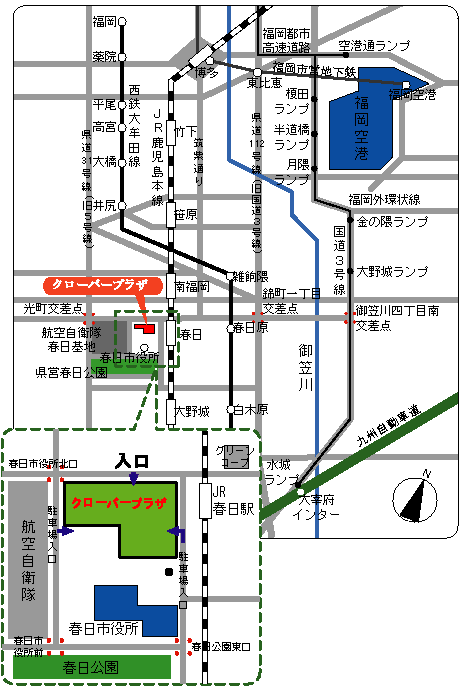 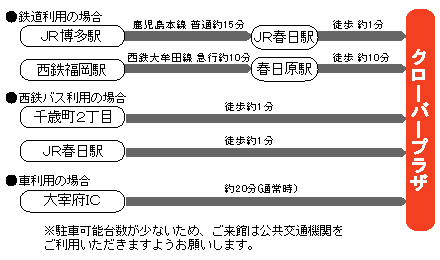 会社名（事務所名）会社名（事務所名）所在地所在地電話番号電話番号FAX番号FAX番号番号所　属役　職　名ご　氏　名E-mail1234